INDICAÇÃO Nº 7518/2017Sugere ao Poder Executivo Municipal a manutenção e troca de lâmpadas na Rua Indaiá, defronte ao número 765, no bairro Jardim Batagin, neste município.Excelentíssimo Senhor Prefeito Municipal, Nos termos do Art. 108 do Regimento Interno desta Casa de Leis, dirijo-me a Vossa Excelência para sugerir ao setor competente que, por intermédio do Setor competente, promova a manutenção de troca de lâmpada na Rua Indaiá, defronte ao número 765, no bairro Jardim Batagin, neste município. Justificativa:Este vereador foi procurado por moradores do bairro Jardim Batagin, solicitando a troca de lâmpada no referido local, pois a mesma já esta queimada há algum tempo, causando insegurança á população, já que os moradores trafegam pela via durante a madrugada, quando vão ao trabalho.Plenário “Dr. Tancredo Neves”, em 21 de setembro de 2.017.JESUS VENDEDOR-Vereador / Vice Presidente-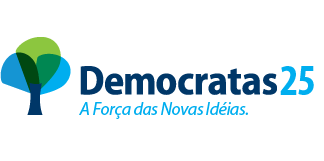 